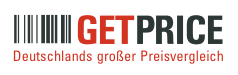 Jobangebot: Web – Entwickler (Teilzeit/Vollzeit)GetPrice.de ist ein Preisvergleich der ersten Stunde in Deutschland und wurde bereits im Jahr 2000 gegründet.  Das beliebte Portal bietet seinen Kunden einen Preisvergleich für mehr als 2.000 Shops und 5 Millionen Produkte, Tarife und Reisen an. GetPrice wurde unter anderem von der Stiftung Warentest wegen seiner zuverlässigen Produktsuche empfohlen und bekam von der Zeitschrift PC Praxis in der Ausgabe 01/2005 die Testnote "sehr gut".  Unter der Marke GetPrice existieren derzeit Preisvergleiche in Deutschland, USA und Australien.Zur weiteren Expansion suchen wir einen engagierten Web – EntwicklerIhr AufgabengebietEntwicklung von Backend- und Frontendlösungen zur Weiterentwicklung des Preisvergleichs GetPriceProgrammierung von Datenbankanbindungen, Websuchen, Crawlern, Tracking- und Billingsystemen 
Integration zusätzlicher externer Webangebote und Fremdsoftware 
Mitarbeit bei anspruchsvollen Projekten mit externen IT-Spezialisten
Erstellung und Prüfung von FachkonzeptenIhr Profil
(Fach-) Hochschulstudium der Informatik oder eines naturwissenschaftlichen Studienganges  oder vergleichbare Qualifikation (Studium muss noch nicht abgeschlossen sein)
Sehr gute Kenntnisse in PHP5, MySQL, XHTML, XML, CSS und JavaScript
Kenntnisse in SEO (Search Engine Optimization)
Strukturiertes, zahlengetriebenes Vorgehen, Belegbare Projekterfolge bei Contentaufbau, Produktentwicklung und Technologie
AnsprechpartnerDr. Jörg Heidjann, heidjann@getprice.de, +49 (0) 251 133269 (0)Hinweis: die Stellenanzeige bezieht sich gleichermaßen auf weibliche wie männliche BewerberInnen, wobei in den Formulierungen kein Unterschied gemacht wurde.